    PENILAIAN AKHIR SEMESTER II ( GENAP )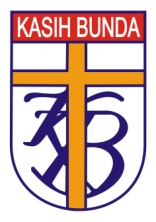 SLB/B-C KASIH BUNDA JAKARTA BARAT    TAHUN AJARAN : 2019 / 2020Mata Pelajaran	: PLBJ					Nama	:  .............................Hari/ tanggal	: ...............................		           Kelas	: ..............................BERILAH TANDA SILANG  ( X ) PADA HURUF  A  ATAU  B PADA JAWABAN YANG PALING BENAR.1. Contoh kendaraan roda dua pada gambar di samping adalah .....A. Mobil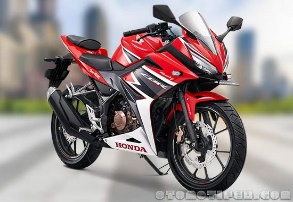 B. Motor2. Ibu  pergi ke pasar naik... .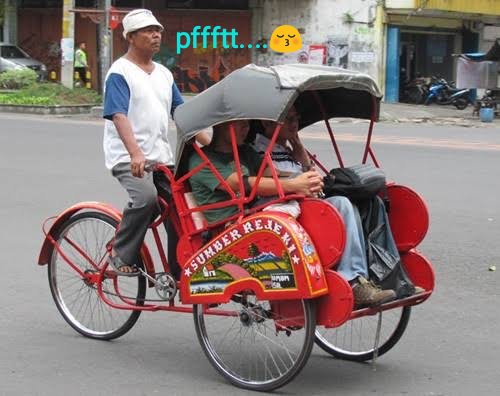   				A. Becak				B. Bemo.3. Hafidz pergi ke sekolah naik  .... dengan teman-temannya. 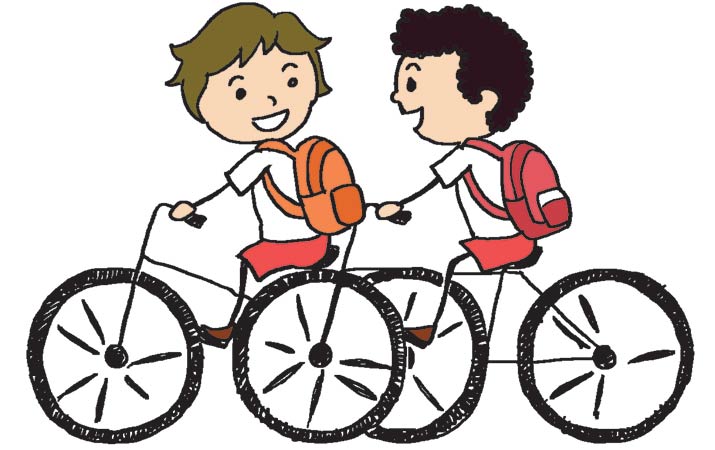  				A. Becak				B.  Sepeda    4. Rapli waktu liburan sekolah rekreasi ke....A. Dunia Fantasi						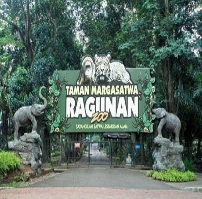 B. Ragunan.5.  				Axel dan keluarga  pergi ke Surabaya  naik  .... .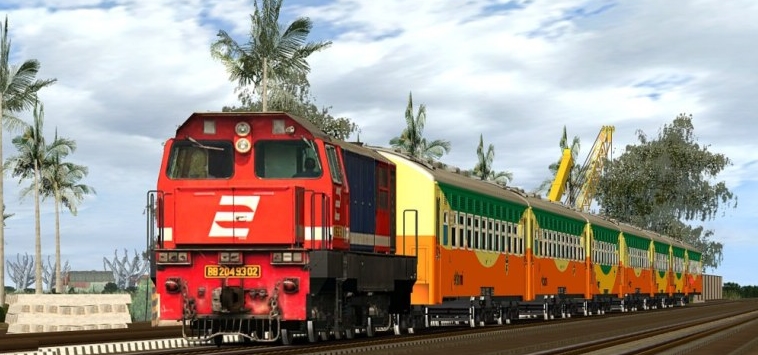 				A. kapal laut .				B. kereta api    6. Contoh Alat transportasi laut  adalah....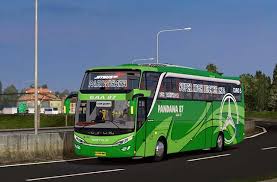 A. 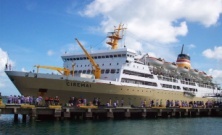 B.7. Pesawat terbang adalah  contoh  transportasi... .  					A. Darat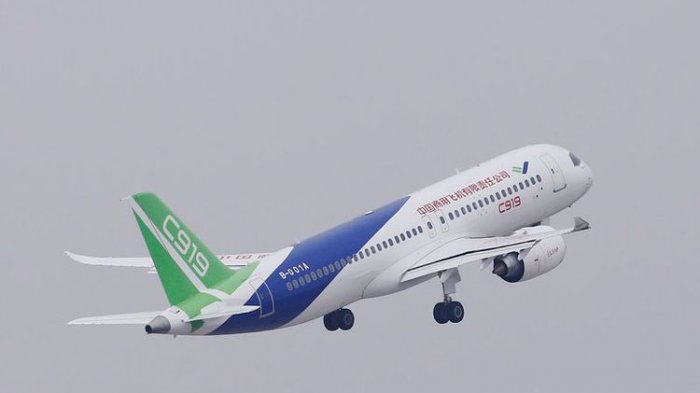 					B. Udara    8. 				   Ayah .....untuk mencari nafkah buat keluarga .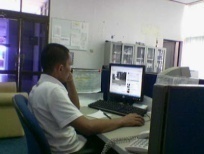 A. BekerjaB. Belajar9. zikri sedang  belajar naik....... 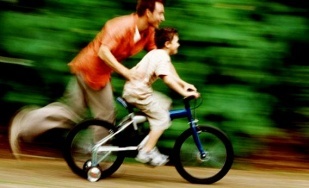 A. Sepeda	     B. Motor10. pilot  adalah orang yang mengemudikan......A.   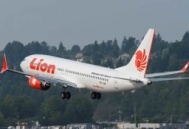 B. 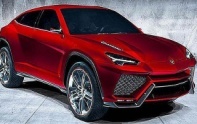   11. Mobil kendaraan  rodanya ....A Empat.B. Dua.  12. Orang yang mengemudikan mobil namanya…	A. Pilot	B. Sopir.    13. stasiun adalah tempat berhentinya….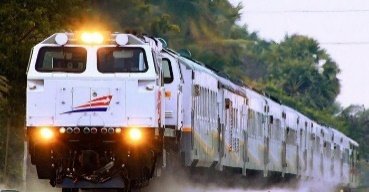 	A. Mobil.	B. Kereta api.14. Kereta api adalah transportasi darat yang muatannya ….	A. Banyak . 	B. Sedikit.15.  Gambar  disamping adalah….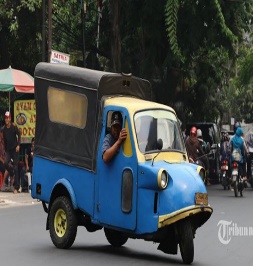  	A. Bemo .	B. Bajae.16.Roda bemo ada….	A. Tiga. 	B. Empat.17. Contoh tempat rekreasi di jakarta adalah….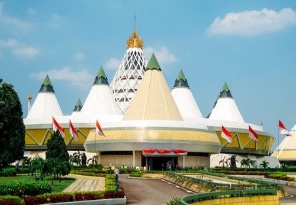 	A. Taman Mini Indonesia Indah,	B  Waduk gajah mungkur.18.Tujuan rekreasi adalah untuk ….	A. Bersenang senang	B. Berduka cita 19 .Di tempat rekreasi kita diharapkan dapat menjaga ….Kesucian .Kebersihan/20 .Membuang sampah sebaiknya di ….Tempat sampah Tempat barang.II . UCAPKAN  DAN  JODOH  SESUAI GAMBAR YANG SAMA.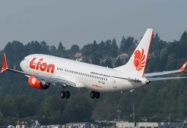 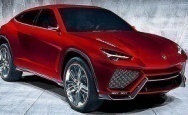 1. 2. 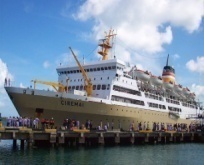 34.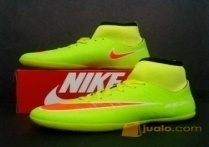 5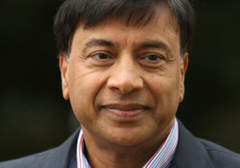 6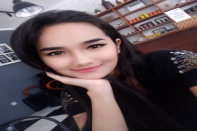 7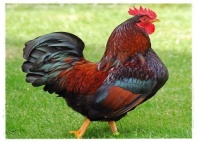 8.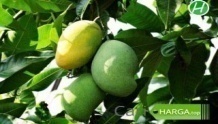 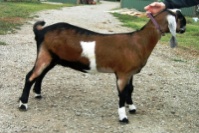 9.10.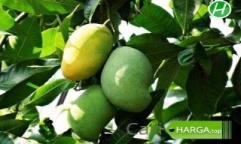 TEBALKAN DENGAN RAPI !NAIKKERETANAIKKERETANAIKKERETANAIKKERETANAIKKERETANAIKKERETANAIKKERETANAIKKERETANAIKKERETA